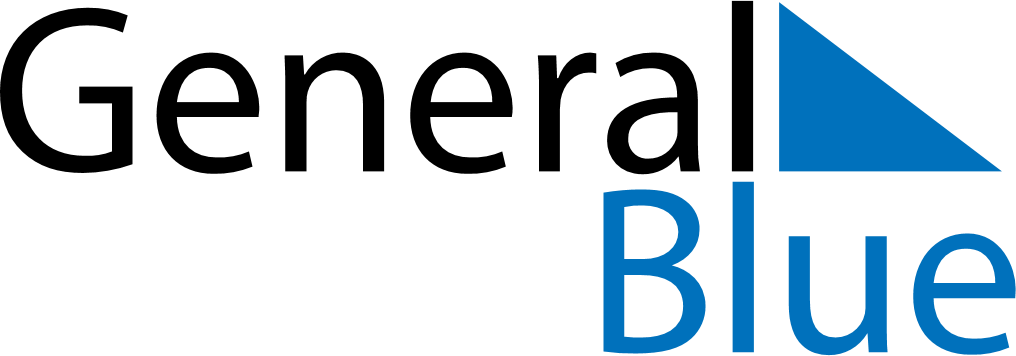 Weekly CalendarJune 7, 2026 - June 13, 2026Weekly CalendarJune 7, 2026 - June 13, 2026Weekly CalendarJune 7, 2026 - June 13, 2026Weekly CalendarJune 7, 2026 - June 13, 2026Weekly CalendarJune 7, 2026 - June 13, 2026Weekly CalendarJune 7, 2026 - June 13, 2026Weekly CalendarJune 7, 2026 - June 13, 2026SundayJun 07SundayJun 07MondayJun 08TuesdayJun 09WednesdayJun 10ThursdayJun 11FridayJun 12SaturdayJun 135 AM6 AM7 AM8 AM9 AM10 AM11 AM12 PM1 PM2 PM3 PM4 PM5 PM6 PM7 PM8 PM9 PM10 PM